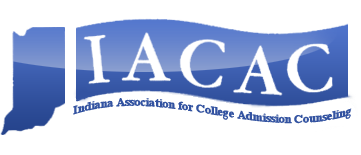 IACAC Service Award Nomination FormThe IACAC Service Award is given to a member who has distinguished him or herself by exemplary service to the Affiliate. IACAC Service Award winners must have a minimum of 10 years of significant membership experience as a committee member, a committee chairperson, or an officer in IACAC or NACAC. Award winners must be nominated by peers. Members of the IACAC Nominating Committee, chaired by IACAC Past-President Chris Gage, will determine the award winner after reviewing all nominations.Nominee: __________________________________________________________________________________________Position: __________________________________________________________________________________________School/Institution: __________________________________________________________________________________(Attach additional sheet(s) as necessary) Contributions and years of service: __________________________________________________________________________________________________________________________________________________________________________________________________________________________________________________________________________________________________________________________________________________________________________________________________________________________________________________________________________________________________________IACAC/NACAC committees, committee chairs or offices: __________________________________________________________________________________________________________________________________________________________________________________________________________________________________________________________________________________________________________________________________________________________________________________________________________________________________________________________________________________________________________Comments, reasons for nominating, quotes about nominee: __________________________________________________________________________________________________________________________________________________________________________________________________________________________________________________________________________________________________________________________________________________________________________________________________________________________________________________________________________________________________________Nominated by: _____________________________________________________________________________________Nominator position: _________________________________________________________________________________Nominator email and phone: __________________________________________________________________________Nominator school/institution: _________________________________________________________________________Return nomination form and any additional sheet(s) no later than January 18, 2019 to Chris Gage (gage@hanover.edu)